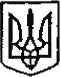 Суворовська загальноосвітня школа І-ІІІ ступенівТульчинської міської ради Вінницької областіНАКАЗ 11 січня 2020 року                                                                                                       № 5-о        З метою встановлення порядку та визначення механізму організації харчування дітей у закладах загальної середньої та дошкільної освіти відповідно до ст. 25 Закону України «Про освіту», ст.22 Закону України «Про загальну середню освіту», ст. ст. 5,19 Закону України «Про охорону дитинства», постанов Кабінету Міністрів України від 02.02.2011року № 116 «Про затвердження Порядку надання послуг з харчування дітей у дошкільних, учнів у загальноосвітніх та професійно-технічних закладах, операції з надання яких звільняються від обкладання податком на додану вартість» від 22.11.2004 року № 1591 «Про затвердження норм харчування у навчальних та оздоровчих закладах», керуючись ст. 25,26 Закону України « Про місцеве самоврядування в Україні», рішення Тульчинської міської ради від 20.12.2019 року №1558 «Про затвердження Порядку організації харчування дітей у закладах загальної середньої та дошкільної освіти Тульчинської міської ради у 2020 році», річного плану роботи школи та з метою соціальної підтримки учасників антитерористичної операції, мобілізованих, їх дітей, дітей із сімей  переселенців, дітей- інвалідів, з метою забезпечення запровадження єдиної системи організації харчування, якісним та повноцінним харчування здобувачів освіти школи,НАКАЗУЮ:Продовжити організацію гарячого харчування для учнів 1-10 класів з 13 січня 2020 року.Харчування здобувачів освіти  організувати у відповідності до Законів України: «Про публічні закупівлі», «Про освіту», «Про загальну середню освіту», «Про охорону дитинства», «Про забезпечення санітарного та епідемічного благополуччя населення», «Про державну допомогу сім’ям  з дітьми», «Про статус і соціальний захист громадян, які постраждали внаслідок Чорнобильської катастрофи», Постанови Кабінету Міністрів України  від 19.06.2002 № 856 «Про організацію харчування окремих категорій учнів у загальноосвітніх навчальних закладах», спільного наказу Міністерства охорони здоров’я України та Міністерства освіти і науки України «Про затвердження Порядку організації харчування дітей у навчальних та оздоровчих закладах» від 01.06.2005 № 242/329, спільного наказу Міністерства освіти і науки України та Міністерства охорони здоров’я України від 15.08.2006 № 620/563 «Щодо невідкладних заходів з організації харчування дітей у дошкільних, позашкільних закладах», Постанови Головного державного санітарного лікаря України від 14.08.2001 № 63 «Державні санітарні правила і норми влаштування, утримання загальноосвітніх навчальних закладів та організації навчально-виховного процесу»: Наказу Міністерства економіки України від 01.08.2006 № 265 «Про затвердження Методичних рекомендацій з організації харчування учнів у загальноосвітніх навчальних закладах» та з метою контролю за якістю харчування, дотримання санітарно-гігієнічних вимог, для  учнів 1-4 класів та дітей з пільгових категорій  (дітей сиріт, дітей позбавлених батьківського піклування, дітей з малозабезпечених сімей, дітей батьки яких є учасниками бойових дій, дітей, батьки яких є учасниками бойових дій зони антитерористичних операцій, визнані інвалідами антитерористичних операцій 1,2,3 групи та дітей, батьки яких загинули в зоні АТО, дітей з числа внутрішньо переміщених осіб,  учнів з особливими з освітніми потребами,  дітей інвалідів, дітей сімей, які опинилися в  СЖО, дітей із сімей військовослужбовців антитерористичних операцій та  які були призвані під час часткової мобілізації) організувати безкоштовні обіди у порядку, визначеному Міністерством освіти і науки України та  відповідно до Закону «Про державну соціальну  допомогу  малозабезпеченим сім’ям». 2.1 Підставою для надання безоплатного харчування здобувачів освіти в їдальні школи є:                 2.1.1 Діти-сироти, діти, позбавлені батьківського піклування, діти з інвалідністю, та учні з особливими освітніми потребами (документи, що підтверджують статус дитини);   2.1.2 Діти, що постраждали внаслідок аварії на ЧАЕС ( І-ІІ категорії у батьків) (копії посвідчень дитини та батьків);   2.1.3 Діти з  малозабезпечених сімей: (довідка з управління соціального захисту населення про перебування на обліку отримувачів державної соціальної допомоги малозабезпеченим сім’ям);   2.1.4 Діти, батьки яких є учасниками бойових дій, діти батьки яких є учасниками бойових дій зони АТО, визнані інвалідами АТО 1,2,3 групи та діти, батьки яких загинули в зоні АТО,  діти з числа внутрішньо переміщених осіб: ( копія документу, який надає право щодо отримання пільги, встановленим чинним законодавством України для ветеранів війни – учасників бойових дій, довідка ( наказ ) з військової частини, у якій дійсно один з батьків виконував службові ( бойові завдання ) в зоні проведення антитерористичної операції на території Донецької та Луганської областей; довідка із управління праці та соціального захисту населення про те, що особа є внутрішньо переміщеною.) 2.2. Затвердити графік харчування здобувачів освіти 1-4 та 5-10 класів (Додаток 1).2.3.  Охопити гарячим харчуванням  здобувачів освіти 5-10 класів за їх бажанням  за  рахунок  коштів батьків, які вносяться на спеціальний рахунок  централізованої бухгалтерії відділу  освіти.2.4.  Відповідальність за збір коштів та  заготівлю сільськогосподарської  продукції  покласти  на  батьків здобувачів освіти.З метою контролю  за якістю харчування, дотримання  санітарно-гігієнічних вимог, недопущення  технологічних  порушень  приготування їжі, створити  комісію в  складі:                                 Голова комісії: Рудик О.Г., ЗНВР                                 Члени комісії:  1  Бобик Н.Ф. , голова п/к школиВойтюк Т.П.,  вч. початкових клвасів     4.  Кухарю шкільної їдальні Побережній С.М. суворо дотримуватися санітарно-          гігієнічних норм та правил харчування, установлених діючим законодавством           для  шкільних  їдалень.протягом року4.1 Посилити протиепідемічні  заходи  щодо  попередження спалахів гострих кишкових інфекцій і харчових отруєнь.протягом року4.2 При організації  харчування чітко  дотримуватися  необхідного  набору  продуктів, при  потребі проводити їх  рівноцінну  заміну відповідно до Постанови Кабінету Міністрів України від 22.11.2004 року №1591 «Про затвердження норм харчування у навчальних та оздоровчих закладах».протягом року4.3 Забезпечити виконання норм  харчування. протягом року4.4 Контрольну порцію зберігати протягом 24 годин.                                                                                           протягом року     Затвердити правила особистої гігієни працівників харчоблоку їдальні Суворовської ЗШ І-ІІІ ступенів (Додаток 2).Черговому вчителю за 30 хвилин до початку прийому їжі здійснювати знімання проби шкільних обідів.Контроль за виконанням наказу  залишаю за собою.Директор школи                                                                                        Г.І.ДовганьЗ наказом  ознайомились:                                                ___________ О.Г.Рудик                                                                                         ___________ С.М.Побережна       ___________Н.Ф.Бобик       ___________Т.П.ВойтюкЗАТВЕРДЖЕНО
Наказ директора Суворовської ЗШ І-ІІІ ст.
11січня 2020 року №5-о(Додаток 2)ПРАВИЛАОсобистої гігієни працівників харчоблоку їдальні Суворовської ЗШ І-ІІІ ступенів Дані Правила розроблені з метою попередження забруднення продукції шкільної їдальні збудниками інфекційних хвороб та є обов’язковими до використання у Суворовській ЗШ І-ІІІ ступенів.До роботи на харчоблоці допускаються особи з числа штатних працівників їдальні, які проінструктовані з питань охорони праці, виробничої санітарії, пройшли медичний огляд та ознайомились з даними Правилами.Забороняється допускати на харчоблок працівників, які мають гострі інфекційні захворювання, не дотримуються особистої гігієни, або осіб, які не є працівниками їдальні.Перед роботою працівникам слід прийняти гігієнічний душ. Тіло працюючих слід постійно підтримувати у чистоті.Перед початком роботи необхідно одягти спецодяг, змінне взуття, волосся сколоти та підібрати під головний убір, або хустину. Переодягання, зачісування волосся проводиться за межами виробничого цеху у спеціально відведеному місці.Руки працюючих необхідно постійно тримати у чистоті. Забороняється носити на руках прикраси та наручні годинники. Нігті мають бути підстрижені коротко, слід систематично (за межами харчоблоку) робити виробничий манікюр.Перед початком роботи працюючим необхідно ретельно вимити руки з милом та продезінфікувати слабким (0,2%) розчином хлорного вапна, або хлораміну.Після кожної виробничої операції, а також після відвідування загальношкільних приміщень, туалету руки ретельно миються з милом та дезінфікуються.Місце для миття та дезінфекції рук працівників повинне бути обладнане рукомийником та знаходитись поза виробничим цехом.10.Забороняється виконувати роботу працівникам, які мають виразки, або відкриті рани на руках. При виникненні поранення слід негайно припинити роботу та надати першу медичну допомогу.Працівники повинні дотримуватись гігієни ротової порожнини. Необхідно вдома двічі (вранці та ввечері) чистити зуби з використанням зубної щітки та пасти. При виникненні захворювання зубів слід негайно звернутися до стоматолога.Робочий спецодяг працівників підбирається згідно розміру та має бути постійно чистим і випрасуваним. У міру забруднення, але не рідше 2-х разів на тиждень, одяг необхідно прати.13.Змінне виробниче взуття має бути зручним, з задником, на гумовій неслизькій підошві, з низьким каблуком. Забороняється його використовувати для відвідин загальношкільних приміщень, а також туалету.Підлога, столи, обладнання харчоблоку по завершенню виробничого процесу миється та дезінфікується. Інвентар для прибирання приміщень їдальні повинен бути відповідно промаркований.Виробничий одяг, інвентар для прибирання зберігається у окремому місці за межами виробничого цеху.З Правилами особистої гігієни працівників харчоблоку Суворовської ЗШ І-ІІІ ступенів ознайомлені:____________________        ___________        ___________________________________________        ___________        ___________________________________________        ___________        _______________________             (дата)                              (підпис)                               (П.І.Б.)ЗАТВЕРДЖЕНО
Наказ директора Суворовської ЗШ І-ІІІ ст.
11 січня 2020 року №5-о(Додаток 1)Графікхарчування учнів Суворовської ЗШ І-ІІІ ступеніву 2019-2020 навчальному роціПро порядок організації харчування  здобувачів освіти   у 2020 році №п/пКласиВид харчуванняЧас харчування1.1молоко940-9552.1-4гарячий обід1240-13003.5-10гарячий обід1240-1300